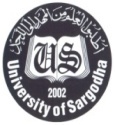     TENDER NOTICE          Sub Campus Mianwali        University of SargodhaSub Campus Mianwali University of Sargodha intends to purchase the following items. Interested firms registered with Income Tax / GST departments  having relevant experience may send their tenders, up to 23-06-2017 at 01:00 P.M. and will be opened on same day at 02:30 P.M. in the presence of representatives of the firms in Director office Sub Campus Mianwali University of Sargodha.                                     Terms and ConditionsDetailed tender documents are immediately available from the Director Office Sub Campus Mianwali University of Sargodha, on producing demand draft (Non-refundable) of above mentioned amount, in favor of Treasurer, University of Sargodha. Tender document can be obtained through courier or via email after providing of demand draft.2% Scheduled Bank CDR (Refundable) of the Estimated Cost in  the name of Treasurer, University of Sargodha must be attached with bid.For all correspondence, please use postal address, Director, Sub Campus Mianwali, University of Sargodha.4.    For further details please contact on phone No. 0459-920270.5.   All Firms shall have to follow all terms and conditions issued by      University of Sargodha and PPRA from time to time.                                                         Chairman               Purchase Committee             Sub Campus MianwaliUniversity of SargodhaSr. NoName of InstrumentsQTYTender Fee1Laboratory Apparatus (Physics and Chemistry)10 No’sRs.2000